PARCOURS AVENIR COLLÈGE et 3° Prépa-ProArrêté du 1° juillet 2015 (BOEN n°28 du 9 juillet 2015)ObjectifsCompétencesConnaissances associéesDémarchesActivités RessourcesObjectif 1 - Permettre à l'élève de découvrir le monde économique et professionnelA -Découvrir les principes de fonctionnement et la diversité du monde économique et professionnelConnaître des notions qui contribuent à la compréhension de ces principes, notamment :- travail ;- qualification professionnelle ;- besoins humains, ressources naturelles, humaines et technologiques ;- production, échange, marché ;- biens et services ;- secteur d'activité : primaire, secondaire, tertiaire ;- choix économiques, revenus, action collective et organisations ;- égalité professionnelle entre les femmes et les hommes ;- notion de contrat de travail.Identifier les principales formes d'organisation de l'activité économique et sociale dans l'espace, à différentes échelles et dans le temps.Rencontres, recueils de témoignages, recherches d'informations...Croiser les contenus et les outils disciplinaires pour enrichir la compréhension du monde économique et professionnel.Chaque discipline identifie les notions qui contribuent à la compréhension de ces principes de fonctionnement du monde économique et professionnel.Montrer la diversité, et l'ampleur des besoins humains, ainsi que leur relativité par rapport aux contextes économiques, culturels et sociaux.Montrer le caractère limité des ressources, en particulier naturelles pour répondre à des besoins illimités.Identifier, à partir d'exemples proches ou emblématiques de marchés  les deux composantes d'un marché : l'offre et la demande d'un produit.Étudier des biens et des services de l'environnement proche des élèves : sens des évolutions, filière de production, acteurs du marché, sensibilisation aux choix économiques.Identifier, différencier, trier et classer des informations concernant le monde économique et professionnel.Montrer la différence entre travail prescrit et travail réalisé en comparant une fiche de poste et l'observation ou l'interview d'un professionnel.Montrer par des études de documents et des témoignages les liens entre niveaux de qualification et parcours d'insertion professionnelle.À partir de l'étude précise d'un métier, mettre en évidence toutes les activités développées dans le cadre du métier.Montrer à partir de textes littéraires, de documents historiques et scientifiques, l'évolution du contenu d'un métier en fonction des progrès scientifiques et techniques.Partir de problématiques pour développer les questionnements, les débats et l'enrichissement des représentations.Mettre en œuvre des scénarios dans lesquels les élèves vivent des situations, découvrent et organisent leurs représentations et acquièrent des connaissances sur la réalité du monde économique et professionnel. Les scénarios combinent des situations d'enseignement variées, privilégiant une démarche active, dans lesquelles différents contenus disciplinaires sont mobilisés autour d'une même problématique.Travailler sur les représentations des métiers pour en faciliter une meilleure appréhension.Travailler cette évolution à partir de l'étude de la réalisation d'œuvres et de changements techniques (architecturaux, littéraires, musicaux, sportifs...). À titre d'exemples, identifier les effets du numérique sur les activités  humaines, ou encore  situer un métier dans le temps pour montrer l'influence des progrès sur son évolution.Sources d’information : déplacement aux alentours du lycée, journal local, pages jaunes, CCI, chambre des métiers, CIO, CDI…Indiquer les caractéristiques des entreprises : taille, forme juridique, secteur d’activités, organisation…A partir de la liste des lieux de stage : classer les entreprises selon leur activité : production de biens ou de services ;Analyser le classement des entreprises du Limousin, exploiter les données, réaliser des graphiquesQuestionner un professionnel dans ou/et hors du LP afin d’identifier les partenaires : clients, fournisseurs, banques, Etat et organismes sociaux (circuit économique)Compléter le livret de stage (support papier ou numérique) ; compléter un schéma ; comparer des organigrammesAnalyser des petites annonces : repérer les termes : CV, lettre de motivation, entretien, aptitude physique, formation, expérience, CDD, CDI, concours…Le CNEE propose deux guides pratiques pour faciliter la relation école-entreprise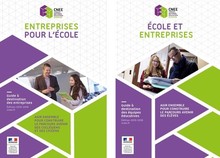 Le CNEE met à la disposition des entreprises et des équipes éducatives deux guides pratiques en vue de faciliter la construction partagée d'actions éducatives dans le cadre du parcours Avenir :Pour les entreprises : le guide "Entreprises pour l'École"Pour les équipes éducatives : le guide "École et entreprises"Pour télécharger les deux guides, consulter le site www.cnee.fr
http://www.onisep.fr/Ressources pédagogiquesParcours avenirKits pédagogiquesUtilisation de FOLIOSLes différents challenges http://www.limousin.cci.fr/federation-destination-entreprises.htmlhttp://www.challenges-destination-entreprise.frObjectif 1 - Permettre à l'élève de découvrir le monde économique et professionnelB - Prendre conscience que le monde économique et professionnel est en constante évolutionÉtablir la relation entre progrès scientifiques et techniques et évolution des activités professionnelles.Situer dans le temps et dans l'espace une activité professionnelle pour mieux comprendre l'impact de l'innovation dans sa transformation et son évolution.Identifier les facteurs d'évolution de métiers ou de domaines d'activités.Rencontres, recueils de témoignages, recherches d'informations...Croiser les contenus et les outils disciplinaires pour enrichir la compréhension du monde économique et professionnel.Chaque discipline identifie les notions qui contribuent à la compréhension de ces principes de fonctionnement du monde économique et professionnel.Montrer la diversité, et l'ampleur des besoins humains, ainsi que leur relativité par rapport aux contextes économiques, culturels et sociaux.Montrer le caractère limité des ressources, en particulier naturelles pour répondre à des besoins illimités.Identifier, à partir d'exemples proches ou emblématiques de marchés  les deux composantes d'un marché : l'offre et la demande d'un produit.Étudier des biens et des services de l'environnement proche des élèves : sens des évolutions, filière de production, acteurs du marché, sensibilisation aux choix économiques.Identifier, différencier, trier et classer des informations concernant le monde économique et professionnel.Montrer la différence entre travail prescrit et travail réalisé en comparant une fiche de poste et l'observation ou l'interview d'un professionnel.Montrer par des études de documents et des témoignages les liens entre niveaux de qualification et parcours d'insertion professionnelle.À partir de l'étude précise d'un métier, mettre en évidence toutes les activités développées dans le cadre du métier.Montrer à partir de textes littéraires, de documents historiques et scientifiques, l'évolution du contenu d'un métier en fonction des progrès scientifiques et techniques.Partir de problématiques pour développer les questionnements, les débats et l'enrichissement des représentations.Mettre en œuvre des scénarios dans lesquels les élèves vivent des situations, découvrent et organisent leurs représentations et acquièrent des connaissances sur la réalité du monde économique et professionnel. Les scénarios combinent des situations d'enseignement variées, privilégiant une démarche active, dans lesquelles différents contenus disciplinaires sont mobilisés autour d'une même problématique.Travailler sur les représentations des métiers pour en faciliter une meilleure appréhension.Travailler cette évolution à partir de l'étude de la réalisation d'œuvres et de changements techniques (architecturaux, littéraires, musicaux, sportifs...). À titre d'exemples, identifier les effets du numérique sur les activités  humaines, ou encore  situer un métier dans le temps pour montrer l'influence des progrès sur son évolution.A partir du site de  des Métiers de Limoges, de Briveciter des secteurs d’activités,citer des métiers par secteur,nommer des entreprises locales et les classer dans leur secteur d’activité…Interviewer des professionnelsRencontrer des professionnels  sur leurs contraintes et l’évolution de leurs métiers : en stages, lors de visites d’entreprises, de visites d’ateliers de LP ou de personnel de l’établissement scolaireRéaliser des fiches métiersA partir de fiches métiers, citer des différences de 2 métiers d’un même secteur ou non, citer des similitudesAnalyser  et/ou réaliser un organigrammeA partir d’une réalisation ou d’un produit, identifier les différents intervenantsPour un métier donné, citer le ou les lieux d’exercice, les horaires, les risques, les outils et matériels utilisés, l’organisation du travail, les conditions de travail… ; réaliser un compte-rendu, un diaporama…Le CNEE propose deux guides pratiques pour faciliter la relation école-entrepriseLe CNEE met à la disposition des entreprises et des équipes éducatives deux guides pratiques en vue de faciliter la construction partagée d'actions éducatives dans le cadre du parcours Avenir :Pour les entreprises : le guide "Entreprises pour l'École"Pour les équipes éducatives : le guide "École et entreprises"Pour télécharger les deux guides, consulter le site www.cnee.fr
http://www.onisep.fr/Ressources pédagogiquesParcours avenirKits pédagogiquesUtilisation de FOLIOSLes différents challenges http://www.limousin.cci.fr/federation-destination-entreprises.htmlhttp://www.challenges-destination-entreprise.frObjectif 2 -  Développer chez les élèves le sens de l'engagement et de l'initiativeA - S'engager dans un projet individuel ou collectifDéfinir un objectif ou résoudre un problème.Identifier les ressources nécessaires (financières, humaines) et les contraintes internes et externes  pour réaliser un projet à l'échelle de l'établissement.Définir les tâches et s'assurer de les comprendre.Définir un échéancier et une répartition des tâches.S'engager dans le processus avec la volonté de tester des solutions et de rendre compte de leur efficacité.Évaluer un projet par rapport à ses objectifs et ses résultatsNote : de la classe de sixième à la classe de troisième, le travail s'effectuera en groupes, du collectif au plus individuel, et les tâches proposées iront progressivement des plus simples aux plus complexes.En fonction de la spécificité du LP et/ou lors de stages en entreprises : participer à la réalisation de biens ou de services en respectant des consignes de sécurité, des règles d’hygiène, d’une tenue professionnelle liées à l’activitéRendre compte de ces activités Créer un mode opératoire, une fiche techniqueEffectuer des contrôles, vérifier la conformité de la production par rapport au cahier des chargesRespecter les règles de sécuritéConnaître les risquesUtilisation d’outils numériques pour construire des vidéos : Vidéo stop motionMoovly, Powtoon…Utilisation d’outils numériques pour construire des présentations : Murs virtuels : Padlet, Spacedeck,…Posters multimédias interactifs : Glogster……Objectif 2 -  Développer chez les élèves le sens de l'engagement et de l'initiativeB -S'initier au processus créatifÉlaborer à plusieurs, différentes solutions pour contourner un obstacle, atteindre un objectif de l'activité.Prendre en compte les contraintes de temps et de ressources.Mutualiser les solutions pour les tester et décider, en groupe ou individuellement, celle(s) qui convient(-nent) le mieux.Note : Le processus créatif permet aux élèves de s'engager dans des activités articulant tous les champs de connaissances disponibles (disciplinaires, parcours, vie externe à l'établissement...), pour proposer différentes solutions visant à identifier et résoudre les problèmes posés.En fonction de la spécificité du LP et/ou lors de stages en entreprises : participer à la réalisation de biens ou de services en respectant des consignes de sécurité, des règles d’hygiène, d’une tenue professionnelle liées à l’activitéRendre compte de ces activités Créer un mode opératoire, une fiche techniqueEffectuer des contrôles, vérifier la conformité de la production par rapport au cahier des chargesRespecter les règles de sécuritéConnaître les risqueshttp://www.challenges-destination-entreprise.frCHALLENGE « J’INNOVEENVRAI ».Application pour smartphone : skillcatchObjectif 3 -  Permettre à l'élève d'élaborer son projet d'orientation scolaire et professionnelleA. Découvrir les possibilités de formations et les voies d'accès au monde économique et professionnelConnaître les voies de formation du système éducatif, leurs spécificités, les séries et spécialités et les passerelles possibles.Connaître les grandes filières de formation, professionnelle (industrie, sanitaire et social, services, etc.).Connaître les débouchés privilégiés de chacune des voies et des filières et les enjeux en termes de mixité des métiers.Identifier les différentes modalités de formation professionnelle : formation initiale sous statut scolaire, formation en apprentissage.Partir des représentations initiales des formations et des métiers pour les enrichir et les faire évoluer.Travailler à partir de plusieurs supports pour comprendre le statut des documents disponibles  et les confronter aux représentations initiales.Visiter des entreprises, participer à des conférences, des rencontres et des débats.Visionner des films, des documentaires.Consulter des documents présentant l'activité réelle, en situation : témoignages de professionnels, croisements de différents témoignages.Étudier des documents de type prescriptifs : fiche métier, fiche de poste, fiche Répertoire Officiel des Métiers et Emplois (ROME), clip métiers Onisep...Comparer les différences de point de vue sur les métiers : métiers vus de l'intérieur (activité réelle) et métiers vus de l'extérieur (activité prescrite) ; activité visible et invisible...Concevoir et réaliser un film ou une vidéo décrivant une activité professionnelle (exemple : le concours « je filme le métier qui me plait »...Découvrir les lieux et les modalités de formation pour établir des liens avec son projet personnel... Visites de LP, de LEGT, de CFA, d'entreprises adaptées.Comparer différents types de formations en fonction des certifications (exemple : bac professionnel/Certificat d'Aptitudes Professionnelles ; bac général/ bac technologique), afin de faire des choix éclairés en toute connaissance de cause.Impliquer les familles dans les procédures d'orientation ; les accompagner dans une meilleure compréhension des formulaires officiels  et des procédures d'affectation ;  rassurer et lutter contre les préjugés ; les initier à l'utilisation des salons, journées portes ouvertes et mini stages.Documentation ONISEP.Forum des métiers.Carrefour carrières.Sites ou plaquettes des établissements, Journées Portes-OuvertesStages d’immersion en LP et en entrepriseObjectif 3 -  Permettre à l'élève d'élaborer son projet d'orientation scolaire et professionnelleB - Dépasser les stéréotypes et les représentations liés aux métiersConnaître les principes de non-discrimination dans les formations et l'accès à l'emploi.Connaitre les grandes données en matière d'inégalités dans le monde du travail : inégalités femmes-hommes, inégalités liés aux territoires, aux situations de handicap.Identifier des stéréotypes de sexe, sociaux, liés aux situations de handicap, etc.Partir des représentations initiales des formations et des métiers pour les enrichir et les faire évoluer.Travailler à partir de plusieurs supports pour comprendre le statut des documents disponibles  et les confronter aux représentations initiales.Visiter des entreprises, participer à des conférences, des rencontres et des débats.Visionner des films, des documentaires.Consulter des documents présentant l'activité réelle, en situation : témoignages de professionnels, croisements de différents témoignages.Étudier des documents de type prescriptifs : fiche métier, fiche de poste, fiche Répertoire Officiel des Métiers et Emplois (ROME), clip métiers Onisep...Comparer les différences de point de vue sur les métiers : métiers vus de l'intérieur (activité réelle) et métiers vus de l'extérieur (activité prescrite) ; activité visible et invisible...Concevoir et réaliser un film ou une vidéo décrivant une activité professionnelle (exemple : le concours « je filme le métier qui me plait »...Découvrir les lieux et les modalités de formation pour établir des liens avec son projet personnel... Visites de LP, de LEGT, de CFA, d'entreprises adaptées.Comparer différents types de formations en fonction des certifications (exemple : bac professionnel/Certificat d'Aptitudes Professionnelles ; bac général/ bac technologique), afin de faire des choix éclairés en toute connaissance de cause.Impliquer les familles dans les procédures d'orientation ; les accompagner dans une meilleure compréhension des formulaires officiels  et des procédures d'affectation ;  rassurer et lutter contre les préjugés ; les initier à l'utilisation des salons, journées portes ouvertes et mini stages.Interviewer des professionnels, des anciens élèves…, participer au carrefour-carrières, carrefour des métiers… et restituer des informations pertinentesDécrire un cursus complet dans une filière donnéeRepérer les voies professionnelles (voie générale et technologique et/ou voie professionnelle) et les modalités de formation (sous statut scolaire ou en apprentissage)Repérer les parcours possibles pour arriver à un métierAnalyser la brochure après 3ème  et compléter un questionnaire : identifier et différencier les lieux de formationDéfi  Mas Jambost pour l’égalitéMalette « égalité des chances, la voie de l’égaité »Objectif 3 -  Permettre à l'élève d'élaborer son projet d'orientation scolaire et professionnelleC - Construire son projet de formation et d'orientationIdentifier a priori quelques champs d'activités professionnelles pour entrer dans une démarche de compréhension du monde économique et professionnel.Affiner ses choix au fur et à mesure du parcours de formation, entrer dans une démarche active et personnelle d'orientation pour préciser son cursus.Mobiliser ses compétences en langues étrangères pour s'engager dans des échanges et développer sa mobilitéPartir des représentations initiales des formations et des métiers pour les enrichir et les faire évoluer.Travailler à partir de plusieurs supports pour comprendre le statut des documents disponibles  et les confronter aux représentations initiales.Visiter des entreprises, participer à des conférences, des rencontres et des débats.Visionner des films, des documentaires.Consulter des documents présentant l'activité réelle, en situation : témoignages de professionnels, croisements de différents témoignages.Étudier des documents de type prescriptifs : fiche métier, fiche de poste, fiche Répertoire Officiel des Métiers et Emplois (ROME), clip métiers Onisep...Comparer les différences de point de vue sur les métiers : métiers vus de l'intérieur (activité réelle) et métiers vus de l'extérieur (activité prescrite) ; activité visible et invisible...Concevoir et réaliser un film ou une vidéo décrivant une activité professionnelle (exemple : le concours « je filme le métier qui me plait »...Découvrir les lieux et les modalités de formation pour établir des liens avec son projet personnel... Visites de LP, de LEGT, de CFA, d'entreprises adaptées.Comparer différents types de formations en fonction des certifications (exemple : bac professionnel/Certificat d'Aptitudes Professionnelles ; bac général/ bac technologique), afin de faire des choix éclairés en toute connaissance de cause.Impliquer les familles dans les procédures d'orientation ; les accompagner dans une meilleure compréhension des formulaires officiels  et des procédures d'affectation ;  rassurer et lutter contre les préjugés ; les initier à l'utilisation des salons, journées portes ouvertes et mini stages.Interviewer des professionnels, des anciens élèves…, participer au carrefour-carrières, carrefour des métiers… et restituer des informations pertinentesDécrire un cursus complet dans une filière donnéeRepérer les voies professionnelles (voie générale et technologique et/ou voie professionnelle) et les modalités de formation (sous statut scolaire ou en apprentissage)Repérer les parcours possibles pour arriver à un métierAnalyser la brochure après 3ème  et compléter un questionnaire : identifier et différencier les lieux de formationCréation de cartes mentales